УТВЕРЖДАЮ Директор МКУК «МЦБС» городского округа Сокольский 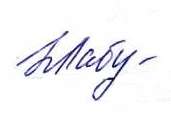 Нижегородской области _________ Н.Н. Лабутина«18» февраля 2022 годаПлан работы МКУК «МЦБС» на март 2022 года№ п/пНаименование мероприятияДата проведенияОтветственный за организацию и исполнениеМесто проведения«Женская судьба закнижным переплетом» -книжная выставка 16+1 – 15.03.2022Беляева Н.Ю.ЦРБим. А.С.ПушкинаЦРБhttps://bibliosokol.ru/https://ok.ru/sokolskayabibliotekahttps://vk.com/public191664300«Открытый микрофон» -чтение краеведческого произведения(к Всемирному дню чтения вслух) 12+	02.03.2022Комиссарова Е. Г. ЦРБим. А.С.Пушкинаhttps://bibliosokol.ru/https://ok.ru/sokolskayabibliotekahttps://vk.com/public191664300«Масленица.Изготовление обрядовой куклы» - мастер-класс (из цикла мероприятий «Куклы народного календаря») 6+02.03.2022Масарова И.А.ЦРБим. А.С.ПушкинаСОШhttps://bibliosokol.ru/https://ok.ru/sokolskayabibliotekahttps://vk.com/public191664300«В гостях у Дедушки Корнея» - литературный час по страницам книг К.И. Чуковского (140 лет) 6+03.03.2022Манохина И.Н.ДРБЦРДБ https://bibliosokol.ru/https://ok.ru/sokolskayabibliotekahttps://vk.com/mkuk_mcbshttps://vk.com/club195946863«Собирайся народ,к нам Масленица идет!» -фольклорные посиделки 60+	03.03.2022Беляева Н.Ю.ЦРБим. А.С.ПушкинаЦРБhttps://bibliosokol.ru/https://ok.ru/sokolskayabibliotekahttps://vk.com/public191664300 «Масленица весела,всех на игры привела» -интеллектуальная викторина 6+06.03.2022Все отделыПо согласованию«Ваши трудовые права» -тематическая подборка 09.03.2022Зимина Г.И.ЦРБим. А.С.ПушкинаЦРБhttps://bibliosokol.ru/https://ok.ru/sokolskayabibliotekahttps://vk.com/public191664300«Образ пленительный,образ прекрасный» -онлайн обзор литературы 12+	08.03.2022Большаков Е.А. ЦРБим. А.С.Пушкинаhttps://bibliosokol.ru/https://ok.ru/sokolskayabibliotekahttps://vk.com/public191664300«Максим Горький:неизвестное о писателе» - биографический альбом(из цикла «Читаем нижегородское») 16+09 -10.03.2022Комиссарова Е. Г.СТИСПhttps://bibliosokol.ru/https://ok.ru/sokolskayabibliotekahttps://vk.com/public191664300«Год культурного наследиянародов России» -тематическая экспозиция(из цикла «Беседа у выставки») 12+11.03.2022Комиссарова Е. Г.ЦРБим. А.С.ПушкинаЦРБhttps://bibliosokol.ru/https://ok.ru/sokolskayabibliotekahttps://vk.com/public191664300 «Путь Кассандры,или Приключения с макаронами» - буктреллер по книге Ю. Вознесенской(в рамках проведенияДня православной книги) 12+	14.03.2022Беляева Н.Ю.ЦРБим. А.С.Пушкинаhttps://bibliosokol.ru/https://ok.ru/sokolskayabibliotekahttps://vk.com/public191664300«Скучных книг NET!» -районная литературная акция 12+	14 – 31.03.2022Беляева Н.Ю.ЦРБим. А.С.Пушкинаhttps://bibliosokol.ru/https://ok.ru/sokolskayabibliotekahttps://vk.com/public191664300«Лозоплетение» - тематическая заметка (из цикла «Многообразие русских народных промыслов») 12+	15.03.2022Масарова И.А.ЦРБим. А.С.Пушкинаhttps://bibliosokol.ru/https://ok.ru/sokolskayabibliotekahttps://vk.com/public191664300«Потребитель и его права» -правовой ликбез 12+15.03.2022Зимина Г.И.ЦРБим. А.С.ПушкинаЦРБhttps://bibliosokol.ru/https://ok.ru/sokolskayabibliotekahttps://vk.com/public191664300«Легенды Нижегородского кремля» - познавательный час 12+16.03.2022Максимова О.А.ДРБЦРДБ https://bibliosokol.ru/https://ok.ru/sokolskayabibliotekahttps://vk.com/mkuk_mcbshttps://vk.com/club195946863«Как слово наше отзовется» -комильфо-вечер 16+16.03.2022Беляева Н.Ю.ЦРБим. А.С.ПушкинаСТИСПhttps://bibliosokol.ru/https://ok.ru/sokolskayabibliotekahttps://vk.com/public191664300«Крымская весна» -информационный стенд(к Дню воссоединения Крыма с Россией) 12+	18.03.2022Беляева Н.Ю.ЦРБим. А.С.ПушкинаЦРБhttps://bibliosokol.ru/https://ok.ru/sokolskayabibliotekahttps://vk.com/public191664300«Азбука не бука, а забава и наука - познавательная игра6+22.03.2022Манохина И.Н.ДРБЦРДБ https://bibliosokol.ru/https://ok.ru/sokolskayabibliotekahttps://vk.com/mkuk_mcbshttps://vk.com/club195946863«По лабиринтам права» - интеллектуально-правовая игра 16+	22.03.2022Зимина Г.И.ЦРБим. А.С.ПушкинаСТИСПhttps://bibliosokol.ru/https://ok.ru/sokolskayabibliotekahttps://vk.com/public191664300«Остров тайн и загадок» -литературный турнир(в рамках Недели детскойи юношеской книги) 12+23.03.2022Масарова И.А. ЦРБим. А.С.ПушкинаСОШhttps://bibliosokol.ru/https://ok.ru/sokolskayabibliotekahttps://vk.com/public191664300«Фольклорные посиделки:сказания и гадания, заговоры и обряды» - развлекательная программа 60+25.03.2022Комиссарова Е. Г.ЦРБим. А.С.ПушкинаЦРБhttps://bibliosokol.ru/https://ok.ru/sokolskayabibliotekahttps://vk.com/public191664300«День рожденияпочтовой открытки в России» - информационный онлайн обзор(к 150-летию создания первой почтовой открытки в России) 12+	25.03.2022Большаков Е.А. ЦРБим. А.С.Пушкинаhttps://bibliosokol.ru/https://ok.ru/sokolskayabibliotekahttps://vk.com/public191664300«Загадки в лесу на каждом шагу» - познавательный урок 6+30.03.2022Демичева А.А.ДРБЦРДБ https://bibliosokol.ru/https://ok.ru/sokolskayabibliotekahttps://vk.com/mkuk_mcbshttps://vk.com/club19594686324.«Надо знать!» - столик психологической информации (профилактика ВИЧ) 12+В течение месяцаМаксимова О.А.ДРБЦРДБ https://bibliosokol.ru/https://ok.ru/sokolskayabibliotekahttps://vk.com/mkuk_mcbshttps://vk.com/club19594686325.«Весенняя книгорадость» -книжная выставка 6+В течение месяцаМанохина И.Н.ДРБЦРДБ https://bibliosokol.ru/https://ok.ru/sokolskayabibliotekahttps://vk.com/mkuk_mcbshttps://vk.com/club195946863